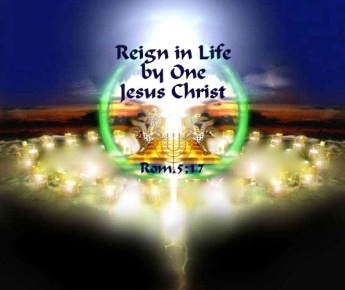 Word of the Lord given Dec.27th,2013 -by Victoria Werneth2014-THE  YEAR OF GOD'S THRONE Rom.5;17 THRONE OF GOD, HIS THRONE OF GRACE, HIS THRONE OF GLORY, THE THRONE OF DAVID THE THRONE OF JUDGMENTIn a Vision: I saw two flocks of sheep... one flock was grazing on green, green grass, with great contentment .They ran and played with each other, they were very healthy sheep. The peace  of God was on them, they were very relaxed and satisfied. I saw a  Huge river  that flowed along the bank besides them..this river was constantly flowing. The sheep drank from this river and in this pasture there was no lack at all. As much as they wanted to eat and drink it was provided for them. After they would eat and drink they would lie down and rest. They knew their Shepherd tended to their every need, and therefore they rested. The  second flock of sheep :  Appeared very frightened and timid. Some were jumping here and there out of PURE FEAR. Some were butting each other in their heads, out of territorial jealousy. These tried to find peace among themselves but they could not .These had no shepherd to tend to them. They began to wander off from each other.. because they were hungry and thirsty. In this pasture there appeared  no green grass at all, only rocks, and hard dirt. I saw the sun beating down upon these, there was very little shade where these walked. Little sprigs of green grass I saw had sprung up here and there, but because of the heat, it would quickly shrivel up and wither away. This flock of sheep were constantly biting each other and fighting. It was very apparent  these sheep were sickly, they looked starved because of their diet. These walked with their heads down in tiredness and fatigue.  They were trying to find rest , aimlessly wandering in the dark, and in the night. I could see that these had  remembered the Great fountains of water they had once drank out of,  and the green pastures they once had eaten, they began to long for what they once had.   I asked the Lord for its interpretation:The Lord said.. the first flock of sheep are those who had placed their trust in Me. They trusted in Me as the Shepherd of the sheep. They trusted I would supply their every need before they even asked. These walk in My Kingdom,& My power. These are those who are in covenant with Me. They  continue in My Word, being  not a forgetful hearer,  but doers of My Words. They are continuing in My Word, therefore  they  are my disciples indeed. These allow My perfect Love to abide in them. They do not fear man, but they Fear Me the True Living God. They live by My Words, and know that My Words are food indeed . They drink of My Spirit, and keep their minds on Me, therefore I will keep them in My perfect peace. These have chosen to endure to the end, no matter what trial of their faith they may be experiencing, these are keeping steadfast in the faith. No matter what, they choose to follow the Lamb where ever He leads. Therefore there is no lack among these, and no barrenness, but only fruitfulness of My Love, and My works. These sheep shall be fed, and protected in the coming days ahead. They shall not fear anything for My rod and My staff comfort them. My River of Life flows among them, for constant healings from Me. I am their Lord and their Provider. I supply all their needs.  For I am and will remain the Bishop of their souls, therefore I water them like as a watered garden. These enter into My rest.  I Am the author and finisher of their faith. The second flock of sheep became goats: These are those who began to walk in My ways but because of trials and cares of this life it choked out My Words of eternal life.  But Because they  had not allowed My Words to be hidden  in their hearts, sin began to rule within. Unbelief and doubt and fear took over and took them captive.  The cares of this life began to cause them to wander from the paths of righteousness. They forsook seeking My face first, and began to seek after how to survive in this world's economy. They became diligently  to seek wisdom from economists, the ungodly ,and  from humanistic  opinions. Now , Being filled with unrighteousness..from  this present evil age, there land became barren. Finding themselves in worries, fears, doubts, and unbelief  which  yielded  their own hardened  hearts. Not realizing that in  themselves the spirit of poverty now rules over them, and no longer their True Shepherd Jesus Christ. Their hearts are  full of discontent, murmuring and complaining.  They wander in this land of famine, thirsting after living water and finding none. Their land is parched because of their sin of rebellion. These sheep became goats.Matt.25;31-33- When the Son of man shall come in his glory, and all the holy angels with him, then shall he sit upon the throne of his glory: And before him shall be gathered all nations: and he shall separate them one from another, as a shepherd divideth his sheep from the goats: And he shall set the sheep on his right hand, but the goats on the left. Then shall the King say unto them on his right hand, Come, ye blessed of my Father, inherit the kingdom prepared for you from the foundation of the world:THE LORD SAYS TO THE SECOND FLOCK OF SHEEP TO  REPENT AND CHOOSE TO COME NOW TO HIS THRONE of GLORY TO OBTAIN HIS GRACE.. IN TRUE REPENTANCE FROM YOUR HEARTS  YOU WILL FIND MERCY ...: 2 Chr.34;27- Because thine heart was tender, and thou didst humble thyself before God, when thou heardest his words against this place, and against the inhabitants thereof, and humbledst  thyself before me, and didst rend thy clothes, and weep before me; I have even heard thee also, saith the LORD  THE YEAR OF THRONE OF GOD- I see people running to the THRONE OF GOD IN 2014,   Rev.22;1-2-And he shewed me a pure river of water of life, clear as crystal, proceeding out of the throne of God and of the Lamb.THE THRONE OF GRACE-in 2014- Because of economic upheaval many shall come from their hearts to bowing their knees to the throne of Grace. And they shall find their HELP coming FROM THE LORD!Heb.4;16-Let us therefore come boldly unto the throne of grace, that we may obtain mercy, and find grace to help in time of needRunning to THE THRONE OF GLORY-John 17;  in 2014- The poor, the needy shall come and ask of the Lord,NOT SEEKING THE HAND OF MAN.. BUT THE HAND FROM THE LORD.. AND  they shall humble themselves, and obtain their inheritance.. the throne of glory.I Sam.2;8-He raiseth up the poor out of the dust, and lifteth up the beggar from the dunghill, to set them among princes, and to make them inherit the throne of glory: for the pillars of the earth are the LORD'S, and he hath set the world upon them.Running to THE THRONE OF DAVID-worshippers worshipping  in Spirit and in Truth, in 2014 we shall see people being set free from traditions of men and into the freedom of praise and worship, people will no longer want to stay in deadness of religion.. they will submit to the King to establish the throne of David in their hearts. Where God's love pours out from them like a river.2 Sam.3;10-To translate the kingdom from the house of Saul, and to set up the throne of David over Israel and over Judah, from Dan even to Beersheba.Isa.9;7-Of the increase of his government and peace there shall be no end, upon the throne of David, and upon his kingdom, to order it, and to establish it with judgment and with justice from henceforth even forever. The zeal of the LORD of hosts will perform this.Zech.6;13-Even he shall build the temple of the LORD; and he shall bear the glory, and shall sit and rule upon his throne; and he shall be a priest upon his throne: and the counsel of peace shall be between them both.THE THRONE OF JUDGMENT: In 2014 we shall see heaven releasing judgments in the earth.... THOSE WHO OVERCOME SHALL SIT WITH THE LORD IN HIS THRONERev.3;21-To him that overcometh will I grant to sit with me in my throne, even as I also overcame, and am set down with my Father in his throne. IN 2014- We shall see: 1. A GREAT SHIFT AND DISPERSING OF  GREAT WEALTH SHALL TAKE PLACE in the ENTIRE WORLD...  Prov.13;22- A good man leaveth an inheritance to his children's children: and the wealth of the sinner is laid up for the just.ESV. TRANSLATION: A good man leaves an inheritance to his children’s children,
but the sinner’s wealth is laid up for the righteous.THE POSSESSORS OF THE KINGDOM OF GOD SHALL BECOME THE  STEWARDS OF GOD'S GIFT OF WEALTH... in 2014 many millionaires shall be born in one day...and become steward's, these shall be as Joseph's in the earth. Deut.8;18- But thou shalt remember the LORD thy God: for it is he that giveth thee power to get wealth, that he may establish his covenant which he sware unto thy fathers, as it is this day.Matt.25;232.  WE WILL SEE A GREAT SHAKING.... I HEARD SHAKINGS,QUAKINGS,AND BREAKINGS, THAT WILL INVOKE GREAT PRAYERS  COMING FORTH OVER THE ENTIRE WORLD...CRYING OUT TO THE TRUE GOD.. A CLEANSING OF HEARTS ... BRINGING FORTH  TRUE FRUITS BEFITTING TRUE REPENTANCE , in THEIR Spirit,soul,and body.IT WILL  BE ECONOMICAL SHAKINGS,  GEOGRAPHICAL SHAKINGS, & INDIVIDUAL SHAKINGS 2 Chr.7;14- If my people, which are called by my name, shall humble themselves, and pray, and seek my face, and turn from their wicked ways; then will I hear from heaven, and will forgive their sin, and will heal their land.3.  A GREAT INGATHERING OF SOULS THROUGHOUT ALL NATIONS IN 2014 ...IN THESE END TIMES,... stadiums shall be filled, high-schools shall experience a move of God...our youth shall become fireball's and containers of God's glory. These  anointed of the Lord.. ENDTIME WARRIORS ... shall be released and anointed by God.. as Daniels, and David's , and Esther's... Deliverers of God, Giant killers, Restorers of Nations.YOU WILL HEAR OF GREAT REVIVALS.. LASTING MONTHS.. IN THE MIDST OF DARKNESS, FEAR AND CHAOS ....THE WORDS OF LIFE  SHALL SUSTAIN AND COVER GOD'S PEOPLE IN HIS GLORY...AND THE WORLD SHALL SEE GOD'S GLORY...  Isa.60;1- Arise, shine; for thy light is come, and the glory of the LORD is risen upon thee. For, behold, the darkness shall cover the earth, and gross darkness the people: but the LORD shall arise upon thee, and his glory shall be seen upon thee. And the Gentiles shall come to thy light, and kings to the brightness of thy rising.THE INCREASE OF : 4. FIGHTING OF NATIONS AGAINST NATIONS ,KINGDOM OF DARKNESS FIGHTING AGAINST THE KINGDOM OF LIGHT, MORE FAMINES, MORE PESTILENCES, AND MORE EARTHQUAKES IN UNCOMMON PLACES... unusual pestilences,and earthquakes  in the most unusual places.Matt.24;7- For nation shall rise against nation, and kingdom against kingdom: and there shall be famines, and pestilences, and earthquakes, in divers places.5. SYRIA WILL TRY TO LIFT UP ITS HEAD AGAIN BRINGING A  THREAT  OF WAR .. BUT THE KINGDOM OF GOD SHALL OVERTHROW IT. I Kings;20;23- And the servants of the king of Syria said unto him, Their gods are gods of the hills; therefore they were stronger than we; but let us fight against them in the plain, and surely we shall be stronger than they.In the midst of the street of it, and on either side of the river, was there the tree of life, which bare twelve manner of fruits, and yielded her fruit every month: and the leaves of the tree were for the healing of the nations.Rev.5;13-A king that sitteth in the throne of judgment scattereth away all evil with his eyes.The Love of God will be beaming out from the eyes of the Sons of God, and I saw the love Of God as fire in their eyes.. melting away all darkness, and evil in the hearts of man.Rev. 1;14-His head and his hairs were white like wool, and his eyes were as a flame of fire;Rev.19;28-And Jesus said unto them, Verily I say unto you, That ye which have followed me, in the regeneration when the Son of man shall sit in the throne of his glory, ye also shall sit upon twelve thrones, judging the twelve tribes of Israel.